Campania “COMUNE CURATE -  TUTOVA”- Regulament -Art. 1 Organizatorii campanieiASOCIATIA  ECOTIC, cu sediul în Bucuresti, Splaiul Unirii nr. 86, etaj 4, Sector 4,   CUI RO 18870966 cerere inregistrare dosar 6676/4/2006,  reprezentată de domnul Dragos Calugaru, Director General, denumită în continuare ECOTIC,desfasoara in perioada de 11.06.2018 – 15.06.2018, Campania de informare si colectare DEEE (deseuri de echipamente electrice si electronice) sub denumirea “COMUNE CURATE - TUTOVA”, timp in care acest regulament este valabil. Lista DEEE conform OUG 5 / 2015 este parte integranta a prezentului Regulament, conform Anexa 1.Programul se va desfasura conform prevederilor prezentului Regulament, care este obligatoriu pentru toate persoanele care accepta si doresc sa participe. Programul urmareste informarea si constientizarea populatiei privind importanta colectarii separate a deseurilor de echipamente electrice si electronice si reciclarii acestora.  Obiectivul primordial il constituie dezvoltarea unei atitudini responsabile a populatiei fata de deseuri, in special fata de deseurile de echipamente electrice. Programul include, pe langa latura informativ-educativa, si o componenta practica, aceea de colectare separata a deseurilor de echipamente electrice si electronice prin oferirea catre populatie a solutiilor pentru colectarea separata a deseurilor de echipamente electrice si electronice.Organizatorul isi rezerva dreptul de a modifica/completa si/sau schimba prezentul Regulament, precum si dreptul de a suspenda si/sau inceta desfasurarea Programului, cu conditia instiintarii prealabile a participantilor cu privire la orice modificare a vreuneia din prevederile acestuia, prin publicarea pe site-ul www.ecotic.ro. Participarea la Campanie implica cunoasterea si acceptarea integrala, expresa si neechivoca de catre participanti a prezentului Regulament.. Programul va putea fi intrerupt in caz de forta majora, sau printr-o decizie a Organizatorilor, dar nu inainte de a anunta participantii, cel putin prin publicarea pe site-ul www.ecotic.ro. Art. 2 Aria de desfasurare si durata Programului “COMUNE CURATE - TUTOVA”Aria de desfasurare: : com. Tutova (formata din satele: Bădeana, Ciortolom, Coroiu, Crivești, Tutova (reședința) și Vizureni), jud. VasluiProgramul se va desfasura in perioada de 11.06.2018 – 15.06.2018, cu structura urmatoare:Derularea campaniei colectare: 11.06.2018 – 15.06.2018 – Colectare DEEE  la punctul de colectare al Primariei Tutova;Punct de colectare – Sediul Primariei Tutova, intre orele: 08 – 16Colectare mobila, in data de 15.06.2018, orele 08 – 16, de la domiciliu, conform solicitarilor telefonice la tel. 0751110552Predarea a minimum 5 kg DEEE (cumulat) in perioada -11.06.2018 – 15.06.2018 este recompensata cu un premiu instant, respectiv o umbrela, in limita stocului disponibil, de 150 buc. Premiul instant se acorda pentru fiecare predare de DEEE, indiferent de numarul de bucati sau de greutatea ce depaseste minimul de 5 kg dar nu mai mult de 1 (unu) premiu instant pentru o persoana care se identifica in cadrul campaniei cu mai mult de o predare la punctele de colectarementionate mai sus.III. PremiereaPremierea consta in recompensarea celor ce predau DEEE, persoane fizice cu varsa de peste 18 ani, dar nu mai putin de  5 Kg, cu un premiu instant, o umbrela, pus la dispozitie de catre Asociatia ECOTIC, in limita stocului disponibil. Valoarea totala a premiilor va fi de 450 EURO + TVA. Premiul se acorda  in momentul predarii DEEE la punctul de colectare DEEE sau in acdrul preluarilor de la domiciliul solicitantilor. SC Priscom SRL Barlad si Primaria Barlad in calitate de operator asociat de date cu caracter personal pentru aceasta Campanie, are obligatia de a tine evidenta persoanelor care predau DEEE conform conditiilor prezentului regulament, conform Anexei 2 la Prezentul Regulament.Art. 3 LitigiiOrice potentiale litigii aparute intre organizatori si participantii la Campanie vor fi solutionate pe cale amiabila, iar, in caz de litigiu, de instantele competente din Bucuresti.Art. 4 Disponibilitatea regulamentului ProgramuluiPrezentul Regulament este disponibil gratuit oricarui participant pe site-urile www.ecotic.ro, la punctele de colectare mentionate  sau la sediul celorlalti parteneri.Art. 5 Protectia datelor cu caracter personal. Informare cu privire la datele personale prelucrate si drepturi.5.1.      Dorim sa va asiguram ca Organizatorul respecta strict legislatia privind protectia datelor cu caracter personal, atat Legea 677/2001, cat si Regulamentul General privind Protectia Datelor nr. 679/2016 si ca luam toate masurile pentru aplicarea practica a principiilor de legalitate, transparenta, minimizare si securitate a prelucrarii datelor dvs. cu caracter personal.5.2	Datele dvs. personale prelucrate in cadrul Campaniei sunt: nume, prenume și semnătură. Ele se prelucrează în formă fizică (pe borderou) și electronică. 5.3      ECOTIC poate folosi poze in care apar participantii – persoane care predau DEEE – in urmatoarele scopuri: ca dovada ca s-au inmanat premiile, pentru promovarea rezultatelor Campaniei pe site-ul ECOTIC sau pagina de Facebook a ECOTIC, pentru a fi incluse in materiale de prezentare a activitatii ECOTIC (tip retrospectiva, newsletter etc.). Utilizarea fotografiilor in aceste scopuri se face pe maxim  2 ani.5.4	Operatorul datelor cu caracter personal este Asociatia ECOTIC cu sediul in Bucuresti, str. Turturelelor, nr. 48, sector 3 si sediul de corespondenta in Splaiul Unirii nr.86, et 4, sector 4, telefon 031 805 57 43 , adresa de e-mail office@ecotic.ro. 5.5	Datele de contact ale responsabilului cu protecția datelor din cadrul ECOTIC sunt luiza.dinca@ecotic.ro. Orice cereri referitoare la datele dvs. personale prelucrate de ECOTIC ca parte a acestei Campanii vor fi transmise la aceasta adresa de email.5.6	Prelucram aceste date in conformitate cu consimtamantul dvs. exprimat odată cu completarea borderoului de predare-primire, exclusiv pentru scopul derulării Campaniei și al identificării câștigătorilor din cadrul Campaniei. Nu vom folosi datele dvs. pentru niciun fel de ofertă sau campanie ulterioară.5.7	În afara ECOTIC, alt operator asociat al datelor dvs. personale colectate în campanie este SC Priscom SRL Barlad si Primaria Comunei Tutova, care tin evidenta persoanelor care predau DEEE și ai căror angajați vor prelua borderourile de predare-primire prin care v-ați dat consimțământul să vă prelucrăm datele. SC Priscom SRL Barlad si Primaria Comunei Tutova este împuternicita de ECOTIC pentru prelucrarea datelor dvs. personale în această Campanie și ne-am asigurat prin contract cu acesta de respectarea celor mai înalte standarde de protecție a datelor personale.5.8	ECOTIC nu va transfera datele dvs. colectate în această campanie către nicio altă țară sau organizație internațională.5.9	Datele personale colectate în campanie se vor păstra vreme de 5 ani după finalizarea campaniei, în scopul demonstrării derulării sale și a premierii, cu privire la care Operatorul are un interes legitim. Mentionam ca autoritatile de mediu verifica modalitatea in care sunt colectate deseurile de echipamente electrice si electronice, conform legislatiei in vigoare (de pilda, Ordin 578/2006), iar ECOTIC este obligata sa prezinta dovezi cu privire la sursa si trasabilitatea deseurilor colectate.5.10	Dumneavoastra aveti dreptul de ne a solicita, în ceea ce privește datele cu caracter personal referitoare la dvs., accesul la acestea, rectificarea sau ștergerea acestora sau restricționarea prelucrării sau dreptul de a se opune prelucrării, precum și a dreptul la portabilitatea datelor. Aveți de asemenea dreptul de a retrage consimțământul acordat pentru prelucrarea datelor personale în orice moment. Din păcate, într-un astfel de caz nu veți mai putea participa la Campanie, având în vedere că nu am putea să vă identificăm și să vă contactăm pentru oferirea unui posibl premiu.	Vă puteți exercita oricare din aceste drepturi contactând persoana responsabilă cu protecția datelor în cadrul ECOTIC la luiza.dinca@ecotic.ro.Data: 11.06.2018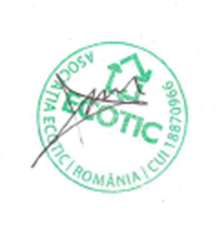 Anexa 1LISTA  CATEGORIILOR  DE  DEEE(Conform anexei 3  din  OUG 5/2015)1. Aparate de uz casnic de mari dimensiuni:1.a.1 Aparate frigorifice mari cu CFC in izolatie complete1.a.2 Aparate frigorifice mari cu CFC in izolatie incomplete1.a.3 Aparate frigorifice mari fara CFC in izolatie complete1.a.4 Aparate frigorifice mari fara CFC in izolatie incomplete1.b.1 Frigidere cu CFC in izolatie complete1.b.2 Frigidere cu CFC in izolatie incomplete1.b.3 Frigidere fara CFC in izolatie complete1.b.4 Frigidere fara CFC in izolatie incomplete1.c.1 Congelatoare cu CFC in izolatie complete1.c.2 Congelatoare cu CFC in izolatie incomplete1.c.3 Congelatoare fara CFC in izolatie complete1.c.4 Congelatoare fara CFC in izolatie incomplete1.d.2 Alte aparate mari utilizate pentru refrigerarea, conservarea si pastrarea produs cu CFC in izolatie incomplete, (inclusv: masini de gheata, dozator de bere, dozator de apa)1.d.3 Alte aparate mari utilizate pentru refrigerarea, conservarea si pastrarea produs fara CFC in izolatie complete , (inclusv: masini de gheata, dozator de bere, dozator de apa)1.d.4 Alte aparate mari utilizate pentru refrigerarea, conservarea si pastrarea produs fara CFC in izolatie incomplete, (inclusv: masini de gheata, dozator de bere, dozator de apa)1.e Masini de spalat rufe1.f Uscatoare de haine1.g Masini de spalat vase1.h Masini de gatit1.i Sobe electrice1.j Plite electrice (inclusiv: gratare electrice mari)1.k Cuptoare cu microunde1.l Alte aparate de uz casnic de mari dimensiuni utilizate pentru gatit si prelucrar...1.m Aparate electrice de încalzit (inclusiv: boilere, centrale termice (incl gaz), incalzitoare instant apa)1.n Radiatoare electrice (inclusiv: convectoare, aeroterme, termoventilator, uscatoare de maini, paturi electrice)1.n.1 Radiatoare electrice cu ulei1.o Alte aparate de uz casnic de mari dimensiuni utilizate pentru încalzirea camerelor (inclusiv: pompe de caldura, aparat sauna, incubator oua)1.p Ventilatoare electrice1.q Aparate de aer conditionat1.r Alte echipamente de ventilare, de ventilare pentru evacuare şi de climatizare (purificatoare, umidificatoare aer, odorizante electrice) 2. Aparate de uz casnic de mici dimensiuni2.a Aspiratoare2.b Aparate de curăţat covoare2.c Alte aparate de curăţat2.d Aparate de cusut, tricotat, ţesut şi alte prelucrări ale textilelor2.e Fiare de călcat şi alte aparate de călcat, calandrat şi alte forme de întreţiner...2.f Aparate de prăjit pâine (inclusiv: Sandwich maker, toastere)2.g Friteuze (inclusiv: aparate de gatit cu aburi, masini de facut paine, aparate de popcorn, aparate de facut inghetata, fierbatoare apa, sterilizatoare, gratare electrice)2.h Maşini de măcinat cafea, filtre de cafea şi echipamente de deschis sau sigilat r...2.i Cuţite electrice (include: feliatoare electrice, tocatoare carne, blandere, storcatoare fructe, roboti de bucatarie, mixere)2.k Ceasuri deşteptătoare, ceasuri de mână şi alte echipamente de măsurat, indicat s...2.l Cânta3. Echipamente informatice şi echipamente pentru comunicaţii electronice3.a.Prelucrarea centralizata a datelor (servere)3.b.Sisteme de procesare a datelor de mare capacitate3.c.Minicomputere; imprimante; informatica personala3.d.Unitati calculatoare3.d.1.mouse si tastaturi3.d.2.Monitoare CRT3.d.3.Monitoare LCD3.e.Calculatoare portabile, inclusiv unitate centrala, mouse, monitor si tastatura (laptop, notebook, netbook)3.f.Calculatoare mici portabile (calculatoare foarte mici, portabile cu ecran sensibil  PDA, tablete )3.g.Calculatoare electronice3.h.Imprimante (inclusiv: plottere, imprimanta de eticheta)3.i.Echipament pentru copiere (inclusiv: echipamente multifunctionale)3.j.Masini de scris electrice si electronice3.k.Calculatoare de buzunar si de birou3.l.Alte produse si echipamente de colectat, stocat, prelucrat, prezentat sau comunicat informatii  (scaner, switch, hub, cititor cod bare, POS, case marcat, masini numarat bani, retroproiectoare, HDD extern, webcam, joystick, memory stick, microfoane, info chioscuri, ceas inteligent, bratara inteligenta, ochelari inteligenti)3.l.1.componente echipmanete electice si electronice3.m.Terminale si sisteme pentru utilizatori3.n.Faxuri3.o.Telexuri3.p.Telefoane3.q.Telefoane publice3.r.Telefoane fara fir (inclusiv walkie-talkie, statii emisie-receptie)3.s.Telefoane celulare3.ș.Roboti telefonici3.t.Alte produse sau echipamente de transmis sunete, imagini ori alte informatii prin telecomunicatie (inclusiv: GPS/PNG)4. Aparate electrice de consum şi panouri fotovoltaice:4.a Aparate de radio4.b Televizoare4.b.1 Televizoare CRT4.b.2 Televizoare LCD/plasma4.c Camere video (inclusiv: aparate foto digitale)4.d Aparate video (inclusiv: DVD recorder, DVR)4.e Aparate de inalta fidelitate (inclusiv: combine muzicale, mixere DJ, difuzoare auto, microsistem audio, Home cinema, media player)4.f Amplificatoare audio (inclusiv: amplitunere, receivere)4.g Instrumente muzicale4.h Alte produse sau echipamente de înregistrat sau reprodus sunete ori imagini, altfel decât prin telecomunicatii (inclusiv videoproiectoare, mp3-mp4 playere portabile, Ipod, boxe audio pasive (alimentare la USB sau mufa jack), telecomenzi, casti hands freee, casti audio)4.i panouri fotovoltaice5. Echipamente de iluminat5.a. Aparate de iluminat pentru lămpi fluorescente, cu excepţia aparatelor casnice de...5.f. Alte materiale de iluminat: lustre , veioze, lanterne pe led6. Unelte electrice şi electronice, cu excepţia uneltelor industriale fixe de mari dimensiuni6.a. Masini de gaurit6.b. Ferastraie6.c. Masini de cusut6.d.Echipamente de strunjit, de frezat, de slefuit, de polizat, de taiat cu ferastra...6.e.Dispozitive pentru nituit, pentru fixat cu cuie sau pentru insurubat sau de extr...6.f.Dispozitive pentru sudura, pentru lipit sau pentru utilizari similare6.g.Echipamente de pulverizat, de imprastiat, de dispersat sau alte operatiuni de tratare a substantelor lichide sau gazoase prin alte mijloace  (inclusiv pompe de apa, hidrofoare, betoniere, amestecatoare, compresoare, pistol cu aer cald)6.h. Unelte de tuns iarba sau pentru alte activitati de gradinarit7. Jucării, echipament pentru petrecerea timpului liber şi echipament sportiv7.a.Trenuri electrice sau masini de cursa în miniatura (inclusiv drone)7.b.Console portabile de jocuri video (inclusiv: volane, joystick)7.c. Jocuri video7.c.1. Echipamente/jocuri cu CRT7.d.Calculatoare pentru ciclism, scufundare, cros, canotaj etc.7.e.Echipamente sportive cu componente electrice sau electronice (inclusiv benzi alergare, biciclete fitness)7.f. Automate cu monede8. Dispozitive medicale, cu excepţia tuturor produselor implantate şi infectate8.a.Echipamente de radioterapie8.a.1	Echipamente de radioterapie cu CRT8.b.Echipamente de cardiologie8.b.1.Echipamente de cardiologie cu CRT8.c.1.Echipamente de dializa, ventilatoare pulmonare, echipamente de medicina nucleara cu CRT8.c.Echipamente de dializa, ventilatoare pulmonare, echipamente de medicina nucleara8.d.1Echipamente de laborator pentru diagnosticare în vitro cu CRT8.d.Echipamente de laborator pentru diagnosticare în vitro8.e.Analizoare8.f.Aparate frigorifice8.g.Teste de fecundare8.h.1Alte aparate de detectare, prevenire, supraveghere, tratare, alinare a bolilor cu CRT8.h.Alte aparate de detectare, prevenire, supraveghere, tratare, alinare a bolilor, ...9. Instrumente de monitorizare şi control9.a.Detectoare de fum9.b.Regulatoare de caldura9.c.Termostate9.d.Aparate de masurat, cantarit sau reglat de uz casnic ori utilizate ca echipament (detectoare de gaz,contor electronic de energie activa,contor de apa rece/calda, contor de gaze, contor digital) 9.e.Alte instrumente de supraveghere si control utilizate în instalarii industriale 9.e.1.echipamente. UPS9.e.2.Incarcatoare10. Distribuitoare automate10.a .Distribuitoare automate de bauturi calde10.a.1.Distribuitoare automate cu CFC in izolatie complete10.a.2.Distribuitoare automate cu CFC in izolatie incomplete10.b.Distribuitoare automate de sticle sau doze calde ori reci10.b.1.Distribuitoare automate cu CFC in izolatie complete10.b.2.Distribuitoare automate cu CFC in izolatie incomplete10.c.Distribuitoare automate de produse solide10.c.1.Distribuitoare automate cu CFC in izolatie complete10.c.2.Distribuitoare automate cu CFC in izolatie incomplete10.d.Distribuitoare automate de bani10.e. Toate aparatele care furnizeaza automat o gama larga de produse.Anexa 2Centralizator colectare DEEE/predare premiiSunt de acord cu utilizarea de către ECOTIC a datelor mele personale (nume, prenume; semnătură ca expresie a consimțământului, imagine) pentru derularea Campaniei de colectare deșeuri la ........................., în perioada ......... , prin colectare pe borderoul de predare-primire, în vederea înmânării premiului.Sunt de acord cu utilizarea de către ECOTIC a imaginilor ca dovada ca s-au inmanat premiile, pentru promovarea rezultatelor Campaniei pe site-ul ECOTIC sau pagina de Facebook a ECOTIC, pentru a fi incluse in materiale de prezentare a activitatii ECOTIC (tip retrospectiva si newsletter.)Am citit și am înțeles condițiile în care sunt prelucrate datele mele cu caracter personal, în Regulamentul Campaniei  .... . Am fost informat că aceste informații se găsesc și pe  www.ecotic.ro.Știu că pot să îmi retrag consimțământul pentru prelucrarea datelor mele cu caracter personal prin trimiterea unui email către luiza.dinca@ecotic.ro. Înțeleg că într-un astfel de caz nu voi mai putea participa la Campanie.Înțeleg că este posibil ca datele mele să continue a fi prelucrate de ECOTIC chiar dacă mi-am retras consimțământul, dacă ECOTIC are o obligație legală sau interes legitim de păstrare a datelor mele dacă am câștigat și am primit un premiu, pentru a putea demonstra acest lucru.Organizatorul Campaniei nu va utiliza datele de identificare ale participantilor. Datele din borderou au ca scop acoperirea cerintelor legislative in vigoare, conform Ordinului 1503/2017 privind modificarea şi completarea Ordinului ministrului mediului şi gospodăririi apelor nr.578/2006 pentru aprobarea Metodologiei de calcul al contribuţiilor şi taxelor datorate la Fondulpentru mediu, art  97. ECOTIC va limita orice astfel de prelucrare ulterioara retragerii consimtamantului strict la datele necesare pentru scopul respectiv si ma va informa cu privire la acest aspect.BORDEROU PREDARE-PRIMIRE BORDEROU PREDARE-PRIMIRE BORDEROU PREDARE-PRIMIRE BORDEROU PREDARE-PRIMIRE BORDEROU PREDARE-PRIMIRE BORDEROU PREDARE-PRIMIRE BORDEROU PREDARE-PRIMIRE BORDEROU PREDARE-PRIMIRE BORDEROU PREDARE-PRIMIRE Localitate: TutovaLocalitate: TutovaLocalitate: TutovaLocalitate: TutovaLocalitate: TutovaLocalitate: TutovaLocalitate: TutovaLocalitate: TutovaLocalitate: TutovaLocalitate: TutovaData: Nr. 
crt.NumePrenumeTip deseu predatCantitate estimata 
(buc)Cantitate estimata 
(kg)Premiu instant (umbrela)
(DA / NU)Se completeaza cu "DA" daca sunteti de acord cu * - prelucrarea datelor mele personale: nume, prenume; semnătură ca expresie a consimțământuluiSe completeaza cu "DA" daca sunteti de acord cu * - prelucrarea datelor mele personale - imaginiSemnatura12345678910111213*Am luat la cunostinta si sunt de acord cu Regulamentul campaniei. Am luat la cunostinta si sunt de acord cu Regulamentul campaniei. Am luat la cunostinta si sunt de acord cu Regulamentul campaniei. Am luat la cunostinta si sunt de acord cu Regulamentul campaniei. Am luat la cunostinta si sunt de acord cu Regulamentul campaniei. Am luat la cunostinta si sunt de acord cu Regulamentul campaniei. Am luat la cunostinta si sunt de acord cu Regulamentul campaniei. Am luat la cunostinta si sunt de acord cu Regulamentul campaniei. 